Advanced Training Committee in Clinical Pharmacology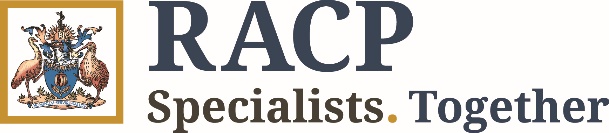 Application for Prospective Approval of Advanced TrainingThis application may cover a single term/rotation or more than one term/rotation occurring in the year.1.	PERSONAL DETAILS2.	TRAINEE DETAILS3.	SUPERVISION BY TWO COMMITTEES – DUAL TRAININGIf you are a dual trainee please complete this section.Please read the training guidelines for each specialty before applying to consider if this period of training may be eligible for both specialties.  You should only submit one application to the College – a copy will be forwarded to each committee. You are only required to pay one annual fee for Advanced Training.  I intend on completing multiple training programs and wish to have this/these terms of training considered for approval by two advanced training committees.4.	DETAILS OF TRAINING PROGRAM Please provide a weekly timetable for your position(s), outlining what you are doing each day or use the template provided in section 5.5.	WEEKLY TIMETABLES6.	SUPERVISORS It is mandatory that you have two supervisors for the period(s) of training indicated on this application form. Both supervisors can submit composite Supervisor’s Reports, although if their feedback differs, separate reports should be submitted to the College. Please note, both you and your supervisors must sign this application before it is submitted to the College.Supervisors are encouraged to attend workshops run by the College to inform them about the educational use of the PREP Tools which underpin the Curriculum.  Information about these workshops can be found on the AT Supervision Support page of the College website. Supervisor 1 Supervisor 2 Mentor (New Zealand trainees only)Trainees are strongly recommended to nominate a mentor to provide guidance through their career development. A mentor can provide advice, coaching, encouragement, feedback and support and, if a problem arises, may be a useful advocate between you and your supervisors and the College. A mentor should not be a supervisor and need not be in the same area or hospital as long as regular contact is maintained.Name of Mentor          Mentor’s address        7.	TRAINING ACTIVITIESAppointment In: Clinical Activities and ResponsibilitiesResponsibilities at associated centres/peripheral hospitals (if applicable): Details of seminar activities available ‘in house’: Details of conferences you plan to attend/have attended:TeachingIndicate hours per week to be spent in teachingResearchDetails of research activities:(A separate detailed report should be attached if the time spent in research is significant)Give details of any papers you will be presenting/have presented during this period:Please append list of all publications under the headings original articles (including in press), conference papers, abstracts, chapters, lay press:Project Topic Please describe the project report that you plan to undertake in consultation with your supervisor. Please refer to the handbook for information and guidance concerning preparation and submission of research projects.8.	COMPONENTS OF TRAINING IN CLINICAL PHARMACOLOGYPlease indicate what training you will receive in the following components of training and the number of hours you will spend on each.Description of training Description of training Description of training Description of trainingDescription of training Description of training Description of training Description of training Description of training Description of training Description of training Description of training Non-Core TrainingPlease indicate any other training relevant to clinical pharmacology that will be undertaken and the time that will be devoted to it. (eg research and development, toxicology, pharmacoepidemiology)9.	BRIEF OUTLINE OF ADVANCED TRAINING ALREADY UNDERTAKEN10. BRIEF OUTLINE OF ADVANCED TRAINING INTENDED SUBSEQUENT TO THIS YEAR11. TRAINEE DECLARATION (please tick boxes that apply)Please ensure you make a copy of the completed application form for your personal records andAdvanced Training Committeein Clinical PharmacologyApplication for Prospective Approval of Advanced TrainingApplication for Prospective Approval of Advanced TrainingImportant InformationImportant InformationThis application form is for use by Advanced Trainees and Fellows who intend to undertake training.  If you intend to interrupt your training, take longer leave or withdraw from training you will need to complete a different application form which is available here.You are advised to retain a copy of the completed form for your records.Before you complete this form – Please ensure you have read and familiarised yourself with the relevant Advanced Training Program Requirements Handbooks and Education Policies.Applications can span multiple training years but may not exceed 12 months per application.This application form is for use by Advanced Trainees and Fellows who intend to undertake training.  If you intend to interrupt your training, take longer leave or withdraw from training you will need to complete a different application form which is available here.You are advised to retain a copy of the completed form for your records.Before you complete this form – Please ensure you have read and familiarised yourself with the relevant Advanced Training Program Requirements Handbooks and Education Policies.Applications can span multiple training years but may not exceed 12 months per application.Closing DatesClosing Dates15 February for approval of the first half or the entire training year31 August for approval of the second half of the training year15 February for approval of the first half or the entire training year31 August for approval of the second half of the training yearNotification of ApprovalNotification of ApprovalOnce your application has been considered by the nominated supervising committee(s), you will be notified of the decision in writing. Whenever possible, this advice will be sent within six weeks of the application deadline. The committee will approve the application, decline the application or defer the decision pending provision of further information. Applications submitted after the published deadlines will attract a late fee. Consideration of applications submitted after the deadline may be delayed. Late applications will not be accepted from one month after the published deadline. If your application is submitted late, you must attach an Application for Consideration of Exceptional Circumstances outlining the reasons for the delay.Once your application has been considered by the nominated supervising committee(s), you will be notified of the decision in writing. Whenever possible, this advice will be sent within six weeks of the application deadline. The committee will approve the application, decline the application or defer the decision pending provision of further information. Applications submitted after the published deadlines will attract a late fee. Consideration of applications submitted after the deadline may be delayed. Late applications will not be accepted from one month after the published deadline. If your application is submitted late, you must attach an Application for Consideration of Exceptional Circumstances outlining the reasons for the delay.Payment of Training FeesPayment of Training FeesYou will be invoiced for your training once your training has been approved. You will be notified once an approval decision has been made and directed to MyRACP, where you will be able to view details of your outstanding fees and past payments. A schedule of current training fees is available here.For queries or support regarding your training fees, please contact a Finance Officer by email Accounts.Receivable@racp.edu.au or call (+61) 2 9256 9629 or (+61) 2 9256 9621 to discuss the matter.NZ contact details – racp@racp.org.nzYou will be invoiced for your training once your training has been approved. You will be notified once an approval decision has been made and directed to MyRACP, where you will be able to view details of your outstanding fees and past payments. A schedule of current training fees is available here.For queries or support regarding your training fees, please contact a Finance Officer by email Accounts.Receivable@racp.edu.au or call (+61) 2 9256 9629 or (+61) 2 9256 9621 to discuss the matter.NZ contact details – racp@racp.org.nzPre-Submission Application ChecklistEnquiries & SubmissionEnquiriesEmail:	ClinicalPharmacology@racp.edu.auPhone: +61 2 9256 5444SubmissionPlease ensure you have saved a copy for your records and email an electronically saved or clearly scanned copy to ClinicalPharmacology@racp.edu.au (photos will not be accepted). Please CC in your nominated supervisors for their records.Name of TraineeName of TraineeSURNAME / FAMILY NAMESURNAME / FAMILY NAMEGIVEN / FIRST NAME(S)GIVEN / FIRST NAME(S)GIVEN / FIRST NAME(S)Contact E-mail Contact E-mail NB: The College will use email as the primary method to communicate with you throughout your Advanced Training.  Please ensure that you can receive e-mail from clinicalpharmacology@racp.edu.au by adding this address to your address book and/or safe senders list.Any updates to contact details should be made through https://my.racp.edu.au/.NB: The College will use email as the primary method to communicate with you throughout your Advanced Training.  Please ensure that you can receive e-mail from clinicalpharmacology@racp.edu.au by adding this address to your address book and/or safe senders list.Any updates to contact details should be made through https://my.racp.edu.au/.NB: The College will use email as the primary method to communicate with you throughout your Advanced Training.  Please ensure that you can receive e-mail from clinicalpharmacology@racp.edu.au by adding this address to your address book and/or safe senders list.Any updates to contact details should be made through https://my.racp.edu.au/.NB: The College will use email as the primary method to communicate with you throughout your Advanced Training.  Please ensure that you can receive e-mail from clinicalpharmacology@racp.edu.au by adding this address to your address book and/or safe senders list.Any updates to contact details should be made through https://my.racp.edu.au/.NB: The College will use email as the primary method to communicate with you throughout your Advanced Training.  Please ensure that you can receive e-mail from clinicalpharmacology@racp.edu.au by adding this address to your address book and/or safe senders list.Any updates to contact details should be made through https://my.racp.edu.au/.NB: The College will use email as the primary method to communicate with you throughout your Advanced Training.  Please ensure that you can receive e-mail from clinicalpharmacology@racp.edu.au by adding this address to your address book and/or safe senders list.Any updates to contact details should be made through https://my.racp.edu.au/.NB: The College will use email as the primary method to communicate with you throughout your Advanced Training.  Please ensure that you can receive e-mail from clinicalpharmacology@racp.edu.au by adding this address to your address book and/or safe senders list.Any updates to contact details should be made through https://my.racp.edu.au/.Please tick the following box if you wish to be removed from the contact list provided to the Australasian Society of Clinical and Experimental Pharmacologists and Toxicologists (ASCEPT) Please tick the following box if you wish to be removed from the contact list provided to the Australasian Society of Clinical and Experimental Pharmacologists and Toxicologists (ASCEPT) Please tick the following box if you wish to be removed from the contact list provided to the Australasian Society of Clinical and Experimental Pharmacologists and Toxicologists (ASCEPT) Please tick the following box if you wish to be removed from the contact list provided to the Australasian Society of Clinical and Experimental Pharmacologists and Toxicologists (ASCEPT) Please tick the following box if you wish to be removed from the contact list provided to the Australasian Society of Clinical and Experimental Pharmacologists and Toxicologists (ASCEPT) Please tick the following box if you wish to be removed from the contact list provided to the Australasian Society of Clinical and Experimental Pharmacologists and Toxicologists (ASCEPT) Member ID No (MIN) If you don’t know your MIN, leave it blank.Member ID No (MIN) If you don’t know your MIN, leave it blank.Member ID No (MIN) If you don’t know your MIN, leave it blank.Are you of Aboriginal, Torres Strait Islander or Māori origin?For persons of both Aboriginal and Torres Strait Islander origin, mark both ‘yes’ boxes.Are you of Aboriginal, Torres Strait Islander or Māori origin?For persons of both Aboriginal and Torres Strait Islander origin, mark both ‘yes’ boxes.Are you of Aboriginal, Torres Strait Islander or Māori origin?For persons of both Aboriginal and Torres Strait Islander origin, mark both ‘yes’ boxes. No  Yes, Aboriginal  Yes, Torres Strait Islander  Yes, Māori                                      Māori iwi affiliation No  Yes, Aboriginal  Yes, Torres Strait Islander  Yes, Māori                                      Māori iwi affiliation No  Yes, Aboriginal  Yes, Torres Strait Islander  Yes, Māori                                      Māori iwi affiliationRegion:Where you completed Basic TrainingAustraliaNew ZealandDivision:Adult MedicinePaediatrics & Child HealthTraining Status:Advanced Training (completed Basic training and passed the FRACP Examination)Post FRACP Training (have been admitted as a Fellow of RACP)Primary committee(most relevant to enclosed training rotations)Clinical PharmacologySecondary committee(other committee to be made aware of rotation details)Year of Advanced Training:Employing Health Service/Institution:+++++Number of terms (or rotations) indicated on this application:Number of terms (or rotations) indicated on this application:Number of terms (or rotations) indicated on this application:TIP: One term should be allotted to a single rotation to a different siteTIP: One term should be allotted to a single rotation to a different siteTIP: One term should be allotted to a single rotation to a different siteTIP: One term should be allotted to a single rotation to a different siteTIP: One term should be allotted to a single rotation to a different siteTIP: One term should be allotted to a single rotation to a different siteTerm/s to also count towards Developmental & Psychosocial? Term/s to also count towards Developmental & Psychosocial? Term/s to also count towards Developmental & Psychosocial? If yes, please specify datesIs this term/s in a rural setting?Is this term/s in a rural setting?Is this term/s in a rural setting?If yes, please specify datesTERM No.TERM No.TERM No.Training in the following subspecialty e.g. Core Clinical, non-core clinical or research? etc.Training in the following subspecialty e.g. Core Clinical, non-core clinical or research? etc.Training in the following subspecialty e.g. Core Clinical, non-core clinical or research? etc.Training in the following subspecialty e.g. Core Clinical, non-core clinical or research? etc.Training in the following subspecialty e.g. Core Clinical, non-core clinical or research? etc.Training in the following subspecialty e.g. Core Clinical, non-core clinical or research? etc.Training in the following subspecialty e.g. Core Clinical, non-core clinical or research? etc.Training in the following subspecialty e.g. Core Clinical, non-core clinical or research? etc.Training in the following subspecialty e.g. Core Clinical, non-core clinical or research? etc.Full timeorPart timePart timePart timePart timePart timeIf part time, percentage of full time training:If part time, percentage of full time training:If part time, percentage of full time training:     %     %Duration of this training term (months):Duration of this training term (months):Duration of this training term (months):Duration of this training term (months):Duration of this training term (months):Duration of this training term (months):Duration of this training term (months):Commencing:Commencing:Ending:dd/mm/yydd/mm/yydd/mm/yyPost or position:Post or position:Post or position:Post or position:Post or position:Post or position:Post or position:Hospital/Institution:Hospital/Institution:Hospital/Institution:Hospital/Institution:Hospital/Institution:Hospital/Institution:Hospital/Institution:Address:Address:Address:Address:Address:Address:Address:Appointment in:Appointment in:Appointment in:Appointment in:Appointment in:Appointment in:Appointment in:Appointment in:Appointment in:Appointment in:Appointment in:Appointment in:Appointment in:Appointment in:Appointment in:Please provide a weekly timetable for your position(s), outlining what you are doing each day or use the template provided in section 5.Please provide a weekly timetable for your position(s), outlining what you are doing each day or use the template provided in section 5.Please provide a weekly timetable for your position(s), outlining what you are doing each day or use the template provided in section 5.Please provide a weekly timetable for your position(s), outlining what you are doing each day or use the template provided in section 5.Please provide a weekly timetable for your position(s), outlining what you are doing each day or use the template provided in section 5.Please provide a weekly timetable for your position(s), outlining what you are doing each day or use the template provided in section 5.Please provide a weekly timetable for your position(s), outlining what you are doing each day or use the template provided in section 5.Please provide a weekly timetable for your position(s), outlining what you are doing each day or use the template provided in section 5.Please provide a weekly timetable for your position(s), outlining what you are doing each day or use the template provided in section 5.Please provide a weekly timetable for your position(s), outlining what you are doing each day or use the template provided in section 5.Please provide a weekly timetable for your position(s), outlining what you are doing each day or use the template provided in section 5.Please provide a weekly timetable for your position(s), outlining what you are doing each day or use the template provided in section 5.Please provide a weekly timetable for your position(s), outlining what you are doing each day or use the template provided in section 5.Please provide a weekly timetable for your position(s), outlining what you are doing each day or use the template provided in section 5.Please provide a weekly timetable for your position(s), outlining what you are doing each day or use the template provided in section 5.TERM No.TERM No.TERM No.Training in the following subspecialty e.g. Core Clinical, non-core clinical or research etc.Training in the following subspecialty e.g. Core Clinical, non-core clinical or research etc.Training in the following subspecialty e.g. Core Clinical, non-core clinical or research etc.Training in the following subspecialty e.g. Core Clinical, non-core clinical or research etc.Training in the following subspecialty e.g. Core Clinical, non-core clinical or research etc.Training in the following subspecialty e.g. Core Clinical, non-core clinical or research etc.Training in the following subspecialty e.g. Core Clinical, non-core clinical or research etc.Training in the following subspecialty e.g. Core Clinical, non-core clinical or research etc.Full timeorPart timePart timePart timePart timePart timeIf part time, percentage of full time training:If part time, percentage of full time training:If part time, percentage of full time training:     %     %Duration of this training term (months):Duration of this training term (months):Duration of this training term (months):Duration of this training term (months):Duration of this training term (months):Duration of this training term (months):Commencing:Commencing:Ending:dd/mm/yydd/mm/yydd/mm/yyPost or position:Post or position:Post or position:Post or position:Post or position:Post or position:Hospital/Institution:Hospital/Institution:Hospital/Institution:Hospital/Institution:Hospital/Institution:Hospital/Institution:Address:Address:Address:Address:Address:Address:Appointment in:Appointment in:Appointment in:Appointment in:Appointment in:Appointment in:Appointment in:Appointment in:Appointment in:Appointment in:Appointment in:Appointment in:Appointment in:Appointment in:TERM/STERM/SMondayMondayMondayTuesdayWednesdayThursdayFridayampmTERM/STERM/SMondayMondayTuesdayTuesdayWednesdayThursdayFridayampmFull Name of Supervisor:Qualification(s):Phone: (W)Fax: (W)E-mail: Please specify the period of supervision:CommencingEnding:Please specify the period of supervision:dd/mm/yydd/mm/yydd/mm/yyI (supervisor) have sighted the supervisors’ reports from previous training periods and other documentation relevant to the trainee’s progression (if applicable) for this trainee and identified any ongoing issues for inclusion in the trainee’s learning plan for this period.I (supervisor) have sighted the supervisors’ reports from previous training periods and other documentation relevant to the trainee’s progression (if applicable) for this trainee and identified any ongoing issues for inclusion in the trainee’s learning plan for this period.I (supervisor) have sighted the supervisors’ reports from previous training periods and other documentation relevant to the trainee’s progression (if applicable) for this trainee and identified any ongoing issues for inclusion in the trainee’s learning plan for this period.I (supervisor) have sighted the supervisors’ reports from previous training periods and other documentation relevant to the trainee’s progression (if applicable) for this trainee and identified any ongoing issues for inclusion in the trainee’s learning plan for this period.Supervisor’s Signature:Supervisor’s Signature:Date:Full Name of Supervisor:Qualification(s):Phone: (W)Fax: (W)E-mail: Please specify the period of supervision:CommencingEnding:Please specify the period of supervision:dd/mm/yydd/mm/yydd/mm/yyI (supervisor) have sighted the supervisors’ reports from previous training periods and other documentation relevant to the trainee’s progression (if applicable) for this trainee and identified any ongoing issues for inclusion in the trainee’s learning plan for this period.I (supervisor) have sighted the supervisors’ reports from previous training periods and other documentation relevant to the trainee’s progression (if applicable) for this trainee and identified any ongoing issues for inclusion in the trainee’s learning plan for this period.I (supervisor) have sighted the supervisors’ reports from previous training periods and other documentation relevant to the trainee’s progression (if applicable) for this trainee and identified any ongoing issues for inclusion in the trainee’s learning plan for this period.I (supervisor) have sighted the supervisors’ reports from previous training periods and other documentation relevant to the trainee’s progression (if applicable) for this trainee and identified any ongoing issues for inclusion in the trainee’s learning plan for this period.Supervisor’s Signature:Supervisor’s Signature:Date:%%%%%%%PublicHospitalPublicHospitalPublicHospitalPrivateHospitalPrivateHospitalPrivateHospitalPrivate FacilitiesIn Private FacilitiesIn Private FacilitiesIn Private Out-Patient Clinics Within Private Out-Patient Clinics Within Private Out-Patient Clinics Within %(please indicate):OtherOtherOtherOtherNumber of inpatientsNumber of inpatientsNumber of outpatient clinicsNumber of ward rounds per weekSpecialty of clinic(s)Outpatient clinics to be attended (name) including:Frequency (week/month/year)Hours in clinical activities per weekHours expressed as a percentage of total hours per week   %Frequency of grand rounds per weekUndergraduatesBasic traineesNursing staffIndicate hours per week to be dedicated to researchPrinciples of basic pharmacology, of essential drug groups and Hours/weekmechanisms of actionmechanisms of actionmechanisms of actionmechanisms of actionPrinciples of pharmacokinetics and pharmacodynamicsHours/weekIndividual and population variance in drug responseHours/weekTherapeutic drug monitoring and reporting of plasma drug concentrationsHours/weekAssessment of adverse drug reactionsHours/weekDrug committee activitiesHours/weekDrug utilisation evaluationHours/weekEvaluation of efficacy and safety data of new drugs, drug regulationHours/weekDesign and conduct of clinical trialsHours/weekDrug information (literature and computer sources)Hours/weekBasic research principlesHours/weekQuality use of medicineHours/weekI declare the information supplied on this form is complete and accurateI have familiarised myself with my obligations as documented in the Advanced Training Program Requirements Handbooks and Education Policies.I have provided my supervisor(s) with copies of supervisors’ reports from previous training periods and other documentation relevant to my progressionI have liaised with my supervisor to confirm that the position outlined within this application is in line with the current accreditation granted for this setting and/or, where accreditation of the setting is not required, meets the standards for training.My supervisors have confirmed the training information included in this application and have signed this form.Trainee’s Signature:Date: